Разработчик: 	Г.Н. Рыкова, ГБПОУ СО «Нефтегорский государственный техникум»Курс: 			МДК.05.02. Технология штукатурных работТема: 			Оштукатуривание поверхностей стенКомментарийЗадание используется на занятиях теоретического обучения при изучении новой темы. Сведения, упоминаемые в источнике, не должны предварительно сообщаться обучающимся.Выполнение компетентностно-ориентированного задания является основой для применения знаний в практической деятельности – выполнения практических работ в мастерских.Задание позволяет работать над переводом текстовой информации в графическую форму предъявления. Источник практически не содержит избыточной информации, что не позволяет в полной мере работать над извлечением информации.Изучите источник.На схеме провешивания стен отвесом пунктирной линией нанесите недостающие следы натяжения шнура.Провешивание стен отвесом*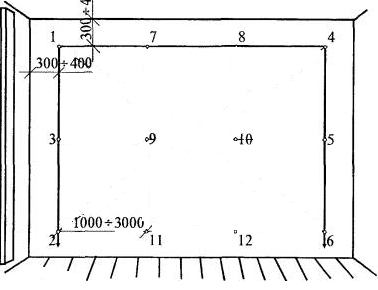 * 1- 12- гвозди* * *Поверхности, подлежащие оштукатуриванию, проверяются провешиванием в вертикальной и горизонтальной плоскостях с установкой инвентарных съемных марок. Стены удобнее всего провешивать отвесом. В углу стены на расстоянии 300-400 мм от потолка вбивают гвоздь 1 на толщину штукатурки. Со шляпки этого гвоздя до пола опускают отвес и вбивают внизу гвоздь 2 так, чтобы его шляпка почти касалась шнура, после чего вбивают промежуточный гвоздь 3. Аналогичным образом провешивают противоположный угол стены, вбивая поочередно гвозди 4, 5 и 6. Затем проверяют ровность плоскости стены. Для этого шнур натягивают с 1-го на 6-й гвоздь и со 2-го на 4-й гвоздь. Затем по шнуру между гвоздями 1 и 4 забивают промежуточные гвозди 7 и 8 верхнего горизонтального ряда, затем между гвоздями 3 и 6 и 2 и 5 забивают гвозди 9, 10 и 11, 12. Шнуры протягиваются по всем горизонтальным и вертикальным линиям.Шнур не должен касаться стены, в противном случае выпуклость стены срубают.Инструмент проверки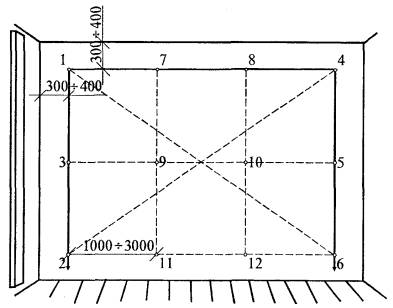 Показан шнур 1-61 баллПоказан шнур 2-41 баллПоказан шнур 3-51 баллПоказан шнур 2-61 баллПоказан шнур 7-111 баллПоказан шнур 8-121 баллМаксимальный балл6 баллов